Областное государственное автономное  профессиональное образовательное учреждение «Шебекинский техникум промышленности и транспорта»ПРИКАЗот    07.09.2023 г. 			Шебекино				№ 320/05-02/СО зачислении в ОГАПОУ «ШТПТ»На основании протокола заседания приёмной комиссии от 07.09.2023 года №6 ПРИКАЗЫВАЮ:Зачислить с 07.09.2023 года в число студентов очной формы обучения ОГАПОУ «Шебекинский техникум промышленности и транспорта» за счет средств бюджета Белгородской области следующих абитуриентов:специальности 09.02.07 Информационные системы и программированиеспециальности 15.02.16 Технология машиностроенияспециальности 23.02.07 Техническое обслуживание и ремонт двигателей, систем и агрегатов автомобилейспециальности 38.02.03 Операционная деятельность в логистикеИ.о. директора техникума:	    			Н.А.Якимова                       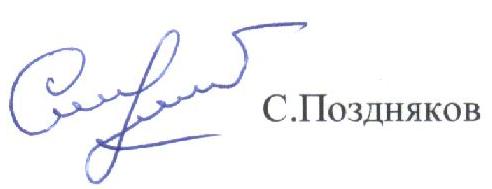 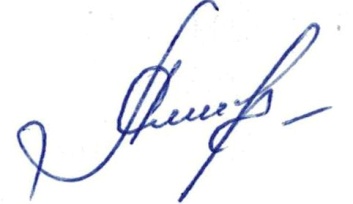 Исп. Шевлякова Л.А.1Тюкова Олега Сергеевича1Агошкина Дмитрия Александровича1Валуйского Николая Андреевича1Тахтаханова Александра Фуркатовича